	Павлодар облысының білім беру басқармасы, Павлодар қаласы білім беру бөлімінің «Павлодар қаласы № 86 сәбилер бақшасы - «Baby Land» дене шынықтыру-сауықтыру орталығы» коммуналдық мемлекеттік қазыналық кәсіпорныКоммунальное государственное казенное предприятие «Ясли-сад № 86 города Павлодара - физкультурно-оздоровительный центр «Baby Land» отдела образования города Павлодара, управления образования Павлодарской области«Логопедические игры для детей дошкольного возраста»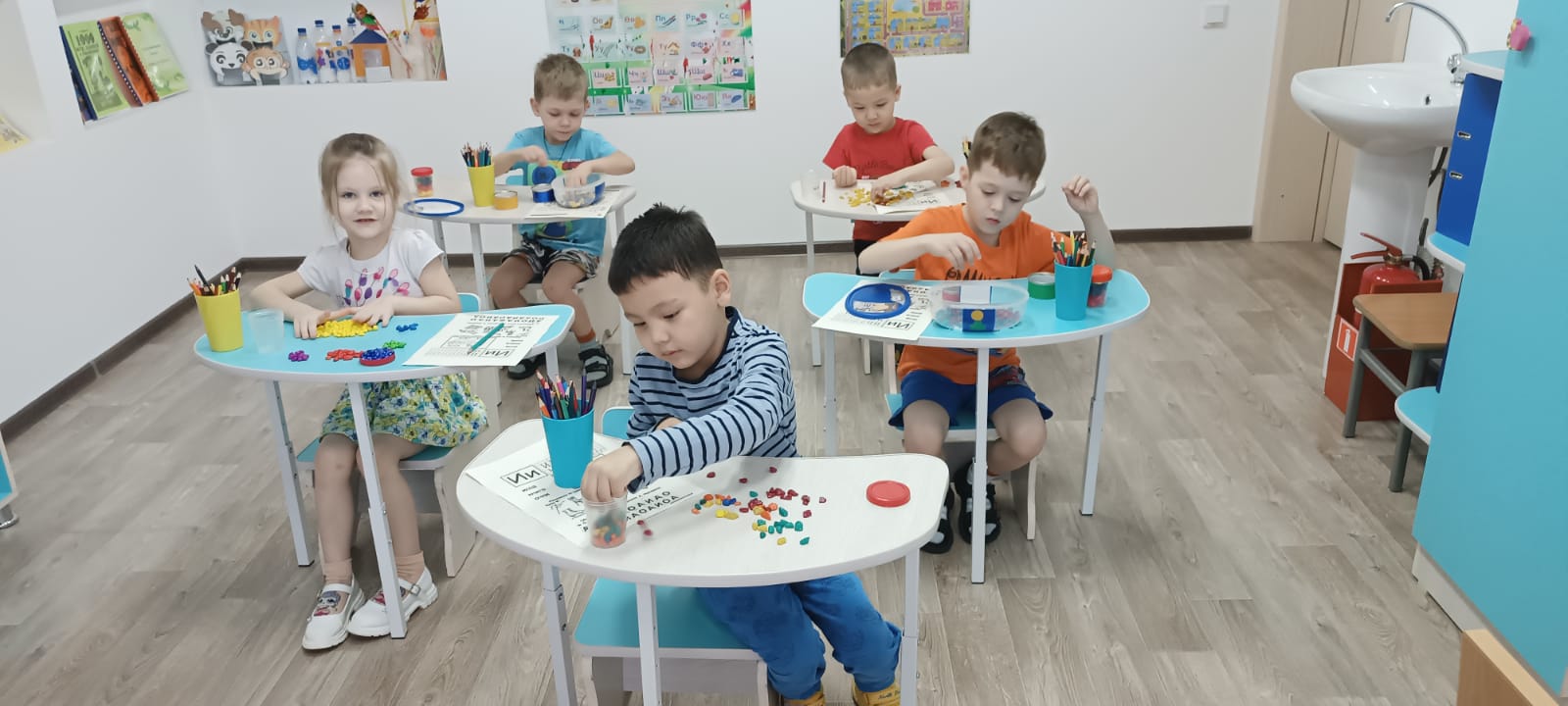 Подготовила: логопед Джусупова К.К.Игры  для развития слухаЭта группа игр предназначена для подготовки органов слуха и речи ребенка к восприятию правильного звука.Сначала малыш развивает слуховое внимание и учится различать неречевые звуки. Ребенку предлагается угадать, какой из предметов издает конкретный звук — стеклянный, металлический, деревянный.Следующий этап — развитие речевого слуха. Чтобы ребенок научился различать голоса людей и понимать смысл фразы говорящих, используют игры: «Угадай животное по голосу», например, в сказке «Теремок». «Расскажи историю по картинкам» — малыш меняет голосовую окраску речи для изображения каждого героя.        Следующим  этапом будет  развитие фонематического слуха — умению слышать звуки речи, различать их. Например, гласные и согласные звуки, звонкие и глухие, твердые и мягкие звуки, выделять  части слова. Здесь пригодится игра «Поймай звук», где ребенок должен хлопнуть в ладоши, когда слышит определенный звук. Игра «Слово можно прошагать», когда малыш вместе со взрослым шагает слово по слогам.Игры  для постановки звуков «Гуси» — помогает поставить звук Ш. Ребенок пальчиком прослеживает дорожки от изображения гуся к цыпленку или котенку, пугая их грозным шипением. «Магнитофон» — помогает поставить звук Л. Родитель произносит ряд слогов и просит детей их повторить, выделяя ударный слог интонацией — ла-ла-ла.«Договори слово» — помогает поставить звук РЬ. Родитель начинает слово, а ребенок добавляет правильный звук РЬ — фона…, снеги…, буква… и т. д.Игры на развитие мелкой моторикиИгры с пальчиками и упражнения на гибкость кистей рук помогают в психофизическом развитии ребенка, стимулируют развитии речи, памяти, внимания и мышления. Кроме того, это положительно сказывается на освоении навыков письма и калиграфии. Всегда  в арсенале должен быть подходящий материал:пазлы и головоломки;мозаики и строительные блоки;глина и пластилин;желуди, орехи, каштаны;большие бусины;шнуровки и застежки;мелкие предметы.Дидактические игры, которые помогут развить мелкую моторику детей:Разминание пластилина. Перед тем как приступить к лепке, предложите малышу размять пластилин. Чем тверже будет материал, тем лучше.Игры с баночками. Предложите малышу закрывать и открывать крышки. А чтобы вызвать интерес к занятию, поместите внутрь какой-нибудь сюрприз, завернутый в бумагу. Заодно ребенок поупражняется и с бумажной оберткой. Наматывание. Заключается в наматывании и разматывании толстой нитки на палочку или катушку.Катание карандаша. Малыш катает карандаш в выпрямленных ладошках. На конец карандаша можно наклеить веселую картинку, за которой ребенок будет наблюдать во время движений.    Подвижные игрыПодвижные детские игры нужны не только для развития общей моторики, снятия напряжения и расслабления. Они так же могут быть направлены на запуск речи, автоматизацию поставленных звуков, развитие социальных навыков.  «Вопрос — ответ»Возраст — с 3-4 лет. Цели — развитие речи, отработка грамматических категорий, стимуляция речевых высказываний. Берем мяч, бросаем его малышу и задает вопрос — «Кто?» или «Что?». Ребенок называет любой предмет или животное. После спрашиваем: «Какой?», а малыш называет признак. Затем можно задать такие вопросы, как «Что делает?», «Где?» или «Что с ним можно делать?». Например, «Кто?» — «Собака», «Какая?» — «Большая», «Что делает?» — «Лает».«Словесный волейбол»Возраст — с 4-5 лет. Цели — развитие словарного запаса, фонематического восприятия, автоматизация поставленных звуков.  Бросает мяч ребенку и говорим звук. Малыш должен назвать слово, содержащее этот звук, и вернуть мяч обратно. 